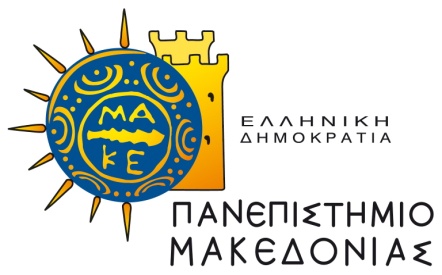 ΣΧΟΛΗ  ΕΠΙΣΤΗΜΩΝ ΔΙΟΙΚΗΣΗΣ ΕΠΙΧΕΙΡΗΣΕΩΝΑΙΤΗΣΗ ΥΠΟΨΗΦΙΟΤΗΤΑΣΓΙΑ ΤΗΝ ΑΝΑΔΕΙΞΗ ΕΚΠΡΟΣΩΠΟΥ ΤΩΝ ΜΕΛΩΝ Ε.ΔΙ.Π.  ΣΤΗΝ ΚΟΣΜΗΤΕΙΑ ΤΗΣ  ΣΧΟΛΗΣ  ΕΠΙΣΤΗΜΩΝ ΔΙΟΙΚΗΣΗΣ ΕΠΙΧΕΙΡΗΣΕΩΝ ΤΟΥ  ΠΑΝ/ΜΙΟΥ ΜΑΚΕΔΟΝΙΑΣΟνοματεπώνυμο: ……………………………………………………………………………Όνομα πατέρα: …………………………………………………..........................................Ιδιότητα:    ΜΕΛΟΣ Ε.ΔΙ.Π.   του ΤΜΗΜΑΤΟΣ ………………………….………………..Tηλ. Κινητό : …………………………………….  e-mail : …………………………………Υποβάλλω υποψηφιότητα για την ανάδειξή μου ως εκπροσώπου της κατηγορίας προσωπικού: Μελών  του Εργαστηριακού Διδακτικού Προσωπικού (Ε.ΔΙ.Π.)  στη  ΚΟΣΜΗΤΕΙΑ της Σχολής Ε.Δ.Ε, με ετήσια θητεία, από 01/09/2023 έως 31/08/2024 σύμφωνα με τις προϋποθέσεις που ορίζει ο Ν. 4957/22.Με ατομική μου ευθύνη και γνωρίζοντας τις κυρώσεις, που προβλέπονται από τις διατάξεις της παρ. 6 του άρθρου 22 του ν.1599/1986, δηλώνω ότι δεν συντρέχουν στο πρόσωπό μου κωλύματα εκλογιμότητας και ότι συναινώ για τη συλλογή τήρηση και οποιαδήποτε μορφή επεξεργασίας δεδομένων προσωπικού χαρακτήρα από το Όργανο Διενέργειας Εκλογών (Ο.Δ.Ε.) που σχετίζονται με την ψηφοφορία, σύμφωνα με την ισχύουσα   νομοθεσία    για    την    προστασία    προσωπικών δεδομένων (Κανονισμός   ΕΕ   2016/679   του   Ευρωπαϊκού Κοινοβουλίου και τον ν. 4624/2019).ΘΕΣΣΑΛΟΝΙΚΗ, ………/…….../2023Ο Δηλών / Η Δηλούσα(Υπογραφή) ………………………………………………